Objednávka č. Číslo objednávky uveďte na faktuře, současně přiložte k faktuře i kopii objednávky.Faktury prosím zasílejte na email: fakturace@zoopraha.cz.	Akceptace objednávky:Za objednatele:	………… …………………………………..	Za dodavatele:	………………………………………………..	
     
  razítko a podpis objednatele	podpis (razítko) dodavatele	Datum:	………………………………………………..Dodavatel: Filip Marcela - TikitanoNový Brázdim XXXDodavatel: Filip Marcela - TikitanoNový Brázdim XXXDodavatel: Filip Marcela - TikitanoNový Brázdim XXX25063 Praha Východ25063 Praha Východ25063 Praha VýchodIČO: 48083836IČO: 48083836DIČ: XXXDIČ: XXXObjednávka ze dne:08.12.202308.12.2023Dodávka do dne:15.12.202315.12.2023Způsob platby:převodempřevodemObjednatel:Objednatel:Zoologická zahrada hl. m. PrahyU Trojského zámku 120/3171 00  Praha 7IČO:00064459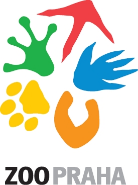 DIČ:CZ 00064459Banka:PPF Bankač. účtu:2000980001/6000